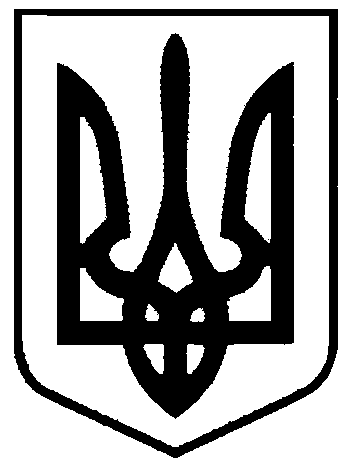 СВАТІВСЬКА МІСЬКА РАДАВИКОНАВЧИЙ КОМІТЕТРОЗПОРЯДЖЕННЯвід  07. Вересня 2015 р.    	м. Сватове                                           №181  «Про призначення відповідальних осіб за облік використання природного газу топочними установ та будівель Сватівської міської ради» 	В зв’язку з необхідністю забезпечення безпечної експлуатації газового обладнання топочних і систем теплопостачання, ведення обліку використання природного газу для потреб топочних установ та будівель  Сватівської міської ради ,керуючись  ст. 42 Закону України «Про місцеве самоврядування в Україні»,Вважаю за необхідне:1    Призначити відповідальними особами за  ведення обліку використання природного газу для потреб топочних  установ та будівель  Сватівської міської ради :            Сватівської міської ради – спеціаліст з комунальних питань Жестовський С.В;             КДНЗ №1«Малятко» -   завідуючу ДНЗ «Малятко» Жирову Я.В.;            КДНЗ №2 «Веселка» -   завідуючу ДНЗ «Веселка» Запару В.М.;            КДНЗ   №3 «Журавка» -   завідуючу ДНЗ «Журавка» Кожину Г.С.;           Міського клубу культури та дозвілля – директора міського клубу культури та дозвілля Ірха О.В.;           нежитлової будівлі по вул. Садова,85 м.Сватове - директора міського клубу культури та дозвілля Ірха О.В.2.   Право підпису актів приймання-передачі природного газу для потреб топочних установ та будівель Сватівської міської ради залишаю за собою.3. Контроль за виконанням даного розпорядження покласти на заступника міського голови з питань діяльності виконавчих органів ради Жаданову Л.В.Секретар Сватівської  міської ради			                                                     О.І. Євтушенко